CENTRE FOR DANCEPresents    DANCING IN THE STREETJune 9, 2024MCFARLIN AUDITORIUM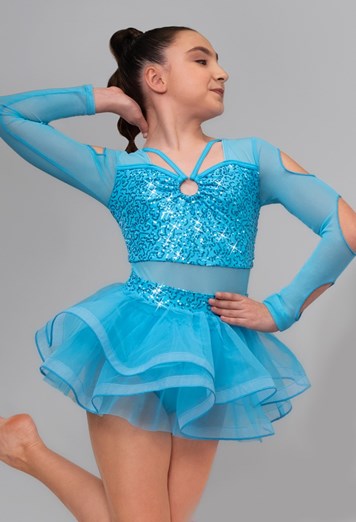 Your Class:Elementary Ballet and Tap 5-6-year-olds, Thursday 4:00 Ms. Hannah“Dance With Me Tonight”Costume: Sequin leotard with attached tutu and long mesh sleeves with cutouts.Accessories: NoneShoes: Black Tap ShoesTights: Skin ToneHair: Low bun, center part, and bangs pulled back and out of face. This helps prevent shadow from being cast on your dancer’s face while on stage. Secure bun with bobby pins and a hair tie that matches the dancer’s hair color. We also recommend using a hair net around the bun that matches the dancer’s hair color, to control fly-aways. These items are available at Sally’s Beauty Supply or any other beauty supply store. Please see the attached photo and video link for the proper way to style your dancer’s hair. Makeup: Makeup should be worn due to the brightness of the stage lights. We encourage every dancer to wear warm colored eye shadow, lipstick, blush, and mascara. These are the basics and very important! No blue, green, purple or bright eyeshadow, and no deep red lipstick. **No nail polish, extra jewelry or accessories. ** 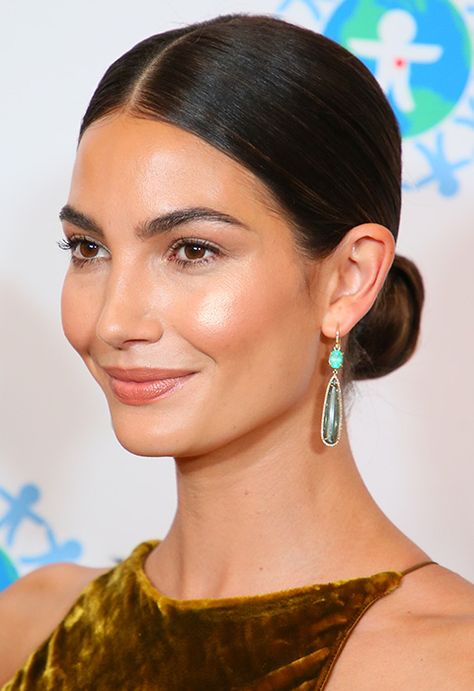 Bun Tutorial | Low Bun with a Middle Part (youtube.com) 